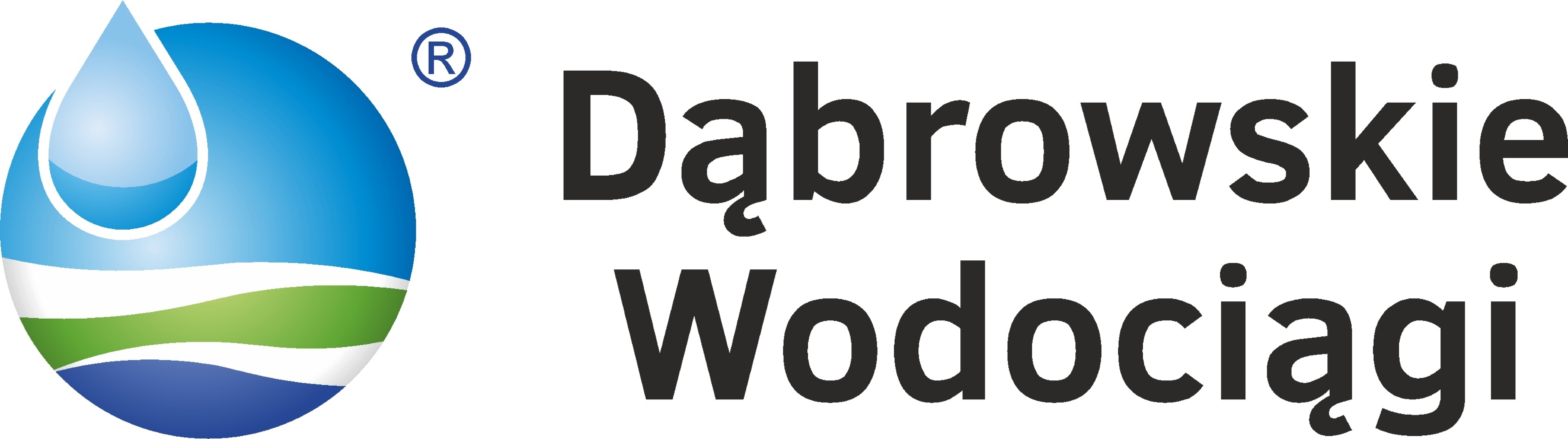 Wyrażam zgodę na przetwarzanie danych osobowych:- moich w zakresie imienia i nazwiska 		           - mojego dziecka w zakresie imienia i nazwiska (Imię i nazwisko) ………………………………………………………………………………………na potrzeby przeprowadzenia oraz promocji Konkursu pt. „Kreatywna nazwa ścieżki edukacyjnej” (przez promocję rozumie się umieszczenie nazwy ścieżki edukacyjnej w mediach np. na stronie internetowej, mediach społecznościowych) przez Dąbrowskie Wodociągi z siedzibą przy ul. Powstańców 13 w Dąbrowie Górniczej zgodnie z ogólnym rozporządzeniem o ochronie danych osobowych z dn. 27 kwietnia 2016 r. (Dz. Urz. UE L 2016 nr 119) – RODOOświadczam, że niniejszej zgody udzielam nieodpłatnie. Podanie danych osobowych przez Panią / Pana jest dobrowolne, w przypadku odmowy podania danych może nie być możliwe wzięcie udziału przez dziecko w Konkursie. ……………………………..……		          …..……………………………………………..Miejscowość i data                                                                                                   Czytelny podpis rodzica / opiekuna prawnego uczestnika konkursuKLAUZULA INFORMACYJNAJednocześnie informujemy, że zgodnie z art. 13 ust. 1 i ust. 2 oraz 14 ust. 1  i ust. 2 Rozporządzenia Parlamentu Europejskiego i Rady (UE) 2016/679 z dnia 27 kwietnia 2016 r. w sprawie ochrony osób fizycznych w związku z przetwarzaniem danych osobowych i w sprawie swobodnego przepływu takich danych oraz uchylenia dyrektywy 95/46/WE (ogólne rozporządzenie o ochronie danych - RODO) z dnia 27 kwietnia 2016 r. (Dz. Urz. UE. L Nr 119, str. 1):Administratorem Państwa danych osobowych są Dąbrowskie Wodociągi Sp. z o.o. z siedzibą w Dąbrowie Górniczej (41-300) przy ul. Powstańców 13,dane osobowe przetwarzane będą na potrzeby przeprowadzenia oraz promocji konkursu filmowego na podstawie wyrażonej zgody i będą przechowywane przez okres 10 lat.podane dane osobowe będą udostępniane innym odbiorcom na podstawie umów powierzenia danych osobowych,podane dane osobowe nie będą przekazywane do państwa trzeciego,posiadają Państwo prawo dostępu do treści swoich danych oraz prawo ich sprostowania, usunięcia, ograniczenia przetwarzania, prawo do przenoszenia danych, prawo wniesienia sprzeciwu, prawo do cofnięcia zgody w dowolnym momencie bez wpływu na zgodność z prawem przetwarzania, którego dokonano na podstawie zgody przed jej cofnięciem,podane dane nie będą przetwarzane w sposób zautomatyzowany, w tym również w formie profilowania,posiadają Państwo prawo wniesienia skargi do Organu Nadzorczego, w sytuacji gdy przetwarzanie danych osobowych dotyczących narusza przepisy ogólnego rozporządzenia o ochronie danych osobowych z dnia 27 kwietnia 2016 r.,w przypadku pytań dotyczących przetwarzania danych osobowych prosimy o kontakt na adres e-mail: rodo@dabrowskie-wodociagi.pl…………………………                                                                         …………………..…..………………………………………….. Miejscowość i data	                                                                                              Czytelny podpis rodzica / opiekuna prawnego uczestnika konkursuWyrażam zgodę na udział dziecka(Imię i nazwisko) ………………………………………………………………………………………w Konkursie „Kreatywna nazwa ścieżki edukacyjnej” organizowanym przez Dąbrowskie Wodociągi              Sp. z .o.o. z siedzibą przy ul. Powstańców 13, 41-300 Dąbrowa Górnicza na zasadach wynikających z Regulaminu Konkursu udostępnionego na stronie www.dabrowskie-wodociągi.plOrganizatorowi udostępniam nieodpłatnie autorskie prawa majątkowe do nazwy ścieżki edukacyjnej zgłoszonej w Konkursie wraz ze zgodą na korzystanie z nazwy bez ograniczeń co do czasu, w zakresie rozpowszechniania oraz dokonywania niezbędnych opracowań, skrótów oraz innych, które Organizator uzna za stosowne i wskazane dla prawidłowej realizacji założeń Konkursu. Jednocześnie upoważniam  Organizatora prezentacji i publikacji nazwy ścieżki edukacyjnej w środkach masowego przekazu, w celu informacji i reklamy Konkursu lub do ich wykorzystania do celów promocyjnych i marketingowych Organizatora w nieograniczonym zakresie i terminie.